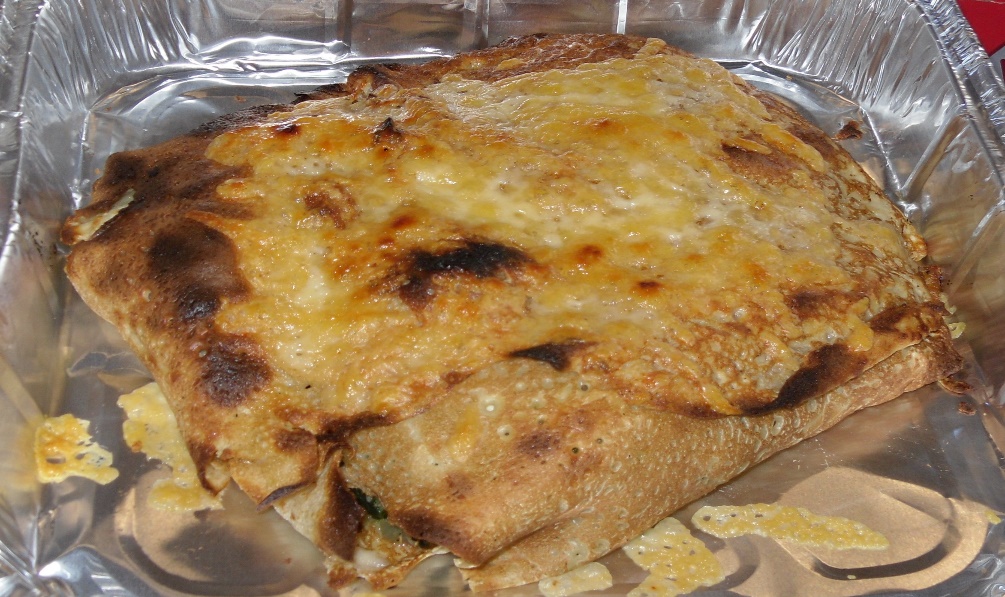 Spanakopita – Abundant Borders styleIngredients125 mls veg oil2 large chopped onions575 gms spinach2 tablespoons chopped dill (or other garden herbs)2 tblsps plain flour225 gs feta cheese (or other cheese)4 eggs lightly beaten8 x 6” thin pancakes)335 gms melted butter (if using filo)Method:preheat oven 180c/gas 4fry onions in oil until softened and translucentadd spinach, flour and dill cook on med heat until moisture absorbedremove from heat and allow to cool slightlyadd beaten egg and crumbled feta cheesegrease cake tin layer pancakes alternately with spinach mixturefinish with pancakecook for 30 mins in ovenremove from oven and allow to set for three minutes cut into portions and serve with saladwww.abundantborders.org.uk  :  robin@abundsantborders.org.uk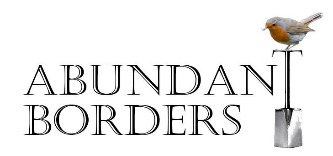 